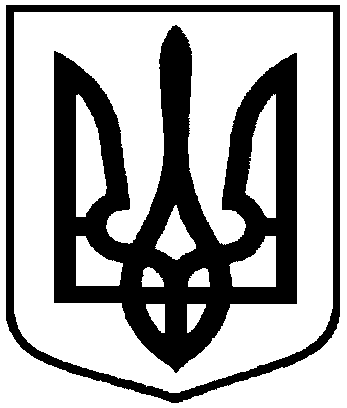 Сумська міська радаВиконавчий комітетРІШЕННЯЗ метою забезпечення належного санітарного стану, благоустрою, ліквідації несанкціонованих звалищ сміття території, керуючись частиною першою статті 52 Закону України «Про місцеве самоврядування в Україні», виконавчий комітет Сумської міської радиВИРІШИВ:1. Провести загальноміський місячник з благоустрою на території Сумської міської територіальної громади в період з 19 березня по 20 квітня 2021 року, дні загальноміської толоки – 2, 3, 16, 17 квітня 2021 року.2. Управлінню «Інспекція з благоустрою міста Суми» Сумської міської ради (Голопьоров Р.В.) забезпечити контроль за виконанням заходів суб’єктами господарювання по благоустрою та наведенню належного санітарного стану під час проведення загальноміського місячника з благоустрою на території Сумської міської територіальної громади згідно з додатками 1-2 до даного рішення. 3. Департаменту інфраструктури міста Сумської міської ради (Журба О.І.): 3.1. Вжити заходів з наведення належного санітарного стану під час проведення загальноміського місячника з благоустрою на території Сумської міської територіальної громади згідно з додатками 3, 6, 7 до даного рішення. 3.2. Забезпечити організацію проведення загальноміського місячника з благоустрою управителями багатоквартирних будинків та об’єднаннями співвласників багатоквартирних будинків, розташованими на території міста Суми згідно з додатком 5 до даного рішення. 4. Управлінню освіти і науки Сумської міської ради (Данильченко А.М.) забезпечити організацію проведення загальноміського місячника з благоустрою навчальними закладами, розташованими на території Сумської міської територіальної громади згідно з додатком 4 до даного рішення. 5. Управлінню охорони здоров’я Сумської міської ради (Чумаченко О.Ю.) забезпечити організацію проведення загальноміського місячника з благоустрою закладами охорони здоров’я розташованими на території Сумської міської територіальної громади на територіях закладів та прилеглих до них територій.6. Департаменту забезпечення ресурсних платежів Сумської міської ради (Клименко Ю. М.) забезпечити проведення загально міського місячника з благоустрою на об’єктах комунальної власності, де відсутні суб’єкти господарювання.7. Завідувачу сектору з питань сільськими територіями Сумської міської територіальної громади (Сіренко Л. М.) забезпечити контроль за виконанням заходів загальноміського місячника з благоустрою на території старостинських округів згідно з додатком 8 до даного рішення. 8. Департаменту інфраструктури міста Сумської міської ради (Журба О.І.) організувати роботу комунального підприємства «Шляхрембуд» Сумської міської ради (Вегера О.О.) щодо очищення доріг та тротуарів від дорожнього змету та листя під час проведення загальноміського місячника з благоустрою на території Сумської міської територіальної громади.9. На час проведення загальноміського місячника з благоустрою на території Сумської міської територіальної громади дозволити комунальному підприємству «Сумижилкомсервіс» Сумської міської ради (Здєльнік Б.А.) приймати сміття, яке вивозиться з об’єктів благоустрою (вулиць, парків, скверів міста) від підприємств, установ, організацій, які беруть участь у проведенні загальноміського місячника та днів толоки з благоустрою на території Сумської міської територіальної громади, проводити захоронення безоплатно на полігоні по складуванню твердих побутових відходів Сумської міської територіальної громади (на території Верхньосироватської сільскої ради Сумського району Сумської області), а також комунальному підприємству «Паркінг» Сумської міської ради (Славгородський О.В.) забезпечити приймати рослинні відходи (гілля та листя) на тимчасовий майданчик для складування рослинних відходів.10. Управлінню архітектури та містобудування Сумської міської ради  (Кривцов А.В.) забезпечити розміщення соціальної реклами про проведення загальноміського місячника з благоустрою на території Сумської міської територіальної громади.11. Департаменту комунікацій та інформаційної політики Сумської міської ради (Кохан А.І.) забезпечити висвітлення інформації про проведення загальноміського місячника з благоустрою на території Сумської міської територіальної громади в засобах масової інформації та на Інформаційному порталі Сумської міської ради.12. Керівникам підприємств, установ, організацій, структурних підрозділів Сумської міської ради згідно додатків 1-8 необхідно надати інформацію до Управління «Інспекція з благоустрою міста Суми» Сумської міської ради (Голопьоров Р.В.) до 12 травня 2021 року про результати виконання заходів, проведених під час загальноміського місячника з благоустрою.13. Координацію робіт по вивезенню сміття з об’єктів прибирання з перевізниками ТПВ покласти на начальника відділу санітарного очищення міста та поводження з ТПВ управління благоустрою Департаменту інфраструктури міста Сумської міської ради Іваненка Олександра Петровича (тел. 700-597).14. Координація по визначенню місць щодо участі у місячнику з благоустрою політичних партій, громадських формувань, волонтерів, депутатських фракцій та громадян здійснюється за телефонами 700-602, 
700-593.15. Управлінню «Інспекція з благоустрою міста Суми» Сумської міської ради (Голопьоров Р.В.) подати узагальнену інформацію по пункту 12 даного рішення на апаратній нараді при міському голові 26 травня 2021 року.16. Контроль за виконанням даного рішення покласти на заступника міського голови з питань діяльності виконавчих органів ради Іщенко Т.Д.Міський голова                                                                                         О.М. ЛисенкоЖурба О.І. 700-590Розіслати: згідно зі списком розсилки			Від    19.03.2021    № 138Про проведення загальноміського  місячника з благоустрою на території Сумської міської територіальної громади